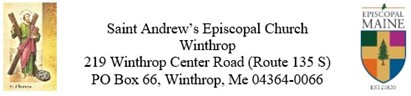 The 21st Sunday after PentecostOctober 17, 2021Morning Prayer Rite II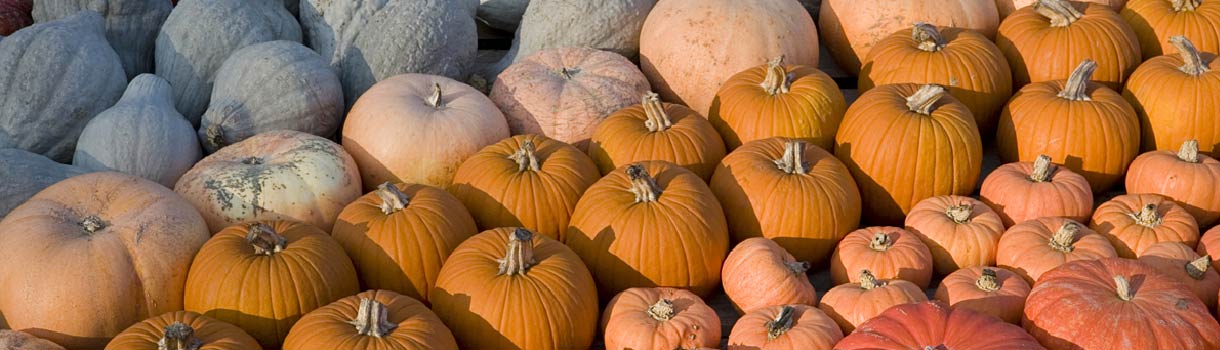  Ruth Ann                   Prelude  Tina		 Welcoming  Opening Hymn Hymnal #493 O for a thousand tongues to sing Opening Sentences page 78 BCP (Psalm 122:1)                                    Confession of Sin page 79 BCP (Dearly Beloved…)Amma Susan              Absolution page 80 BCP Edie 		 Invitatory and Psalter page 80-81 BCP (The mercy of the Lord...) Canticle Jubilate page 82 BCP Glory to the Father Psalm 91:9-16 page 720 BCP (We will read responsively by whole verse)                             Lesson 1 Isiah 53:4-12Tina                      Canticle 9 The First Song of Isaiah page 86 BCP                              Glory to the Father                           Lesson 2 Hebrews 5:1-10     Edie                       Canticle 21 You are God page 89 BCP                              Glory to the Father                                    Hymn Before the Gospel Hymnal # 562 Onward Christian soldiersAmma Susan           Gospel Reading Mark 10:35-45Bill Nave                 The Sermon  Edie                   Apostles Creed page 96 BCP         The Prayers page 97 BCP  Intercessor           Suffrages A page 97 BCP        Saint Andrews Prayer List          Diocesan Prayer List       Tina       	      Collect of the Day Proper 24 page 235 BCP      Collects (Collect for Sunday page 98 BCP and Collect for Grace page 100 BCP)     Edie         	    Peace       Tina            Bird House        Edie            Offertory Hymn Hymnal #Lord, you give the great commission   Offertory Sentence Ruth Ann          Doxology        Tina              The General Thanksgiving page 101 BCPEdie              Prayer of St Chrysostom page 102 BCPAmma Susan     Blessing      Edie      	    Announcements                       Closing Hymn Hymnal #396 Now thank we all our God      Tina              Dismissal Page 102 BCP Ruth Ann           Postlude  